Additional Revision Information DocumentQ1.A teacher demonstrated the temperature change when hydrochloric acid is added to sodium hydroxide.This is the method used.1.   Add 25.0 cm3 of sodium hydroxide solution to a polystyrene cup.2.   Measure the temperature of the sodium hydroxide solution.3.   Add 25.0 cm3 of hydrochloric acid to the sodium hydroxide solution.4.   Stir the solution.5.   Measure the maximum temperature of the solution.(a)  Draw one line from each measurement to the most suitable piece of equipment to use to make the measurement.(2)(b)  The teacher did the experiment four times.The table below shows the teacher’s results.Calculate the mean maximum temperature rise.Do not use the anomalous result in your calculation.____________________________________________________________________________________________________________________________________________________________________________________________________________________________________________________________________________Mean maximum temperature rise = _______________ °C(2)(c)  How could the accuracy of the experiment be improved?Tick one box.(1)The reaction between hydrochloric acid and sodium hydroxide is a neutralisation reaction.The reaction produces a salt and one other product.(d)  Complete the word equation for the reaction.hydrochloric acid + sodium hydroxide ⟶ ____________________ + ____________(2)(e)  Universal indicator is used to measure the pH of solutions.Hydrochloric acid is pH 1Sodium hydroxide is pH 13Draw one line from the pH to the colour of universal indicator in a solution with that pH.(2)(Total 9 marks)Q2.This question is about temperature changes.(a)     A student investigated the temperature change when 8 g of sodium nitrate dissolves in 50 cm3 of water.The diagram below shows the apparatus the student used.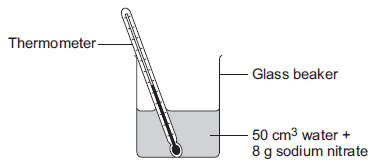 The student did the experiment five times.Table 1 shows the results.(i)      Calculate the mean decrease in temperature.Do not use the anomalous result in your calculation.____________________________________________________________________________________________________________________________Mean decrease in temperature = ___________________ °C(2)(ii)     Suggest one change in the apparatus in the diagram above which would improve the accuracy of the results.Give a reason for your answer.________________________________________________________________________________________________________________________________________________________________________________________________________________________________________________________(2)(b)     The student investigated the temperature change when different masses of sodium carbonate were added to 50 cm3 of water at 20 °C.Table 2 below shows the results.Describe the relationship between the mass of sodium carbonate added and the final temperature of the solution.Use values from Table 2 in your answer.__________________________________________________________________________________________________________________________________________________________________________________________________________________________________________________________________________________________________________________________________________________________________________________________________________________(3)(Total 7 marks)Q3.A student investigates the energy released when hydrochloric acid completely neutralises sodium hydroxide solution.The student uses the apparatus shown in Figure 1.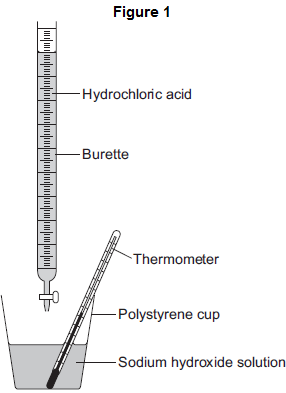 The student:•        measures 25 cm3 sodium hydroxide solution into a polystyrene cup•        fills a burette with hydrochloric acid•        measures the temperature of the sodium hydroxide solution•        adds 5 cm3 hydrochloric acid to the sodium hydroxide solution in the polystyrene cup•        stirs the mixture and measures the highest temperature of the mixture•        continues to add 5 cm3 portions of hydrochloric acid, stirring and measuring the highest temperature of the mixture after each addition.(a)     The student has plotted a graph of the results.The graph line has been incorrectly drawn by including an anomalous result.The graph is shown in Figure 2.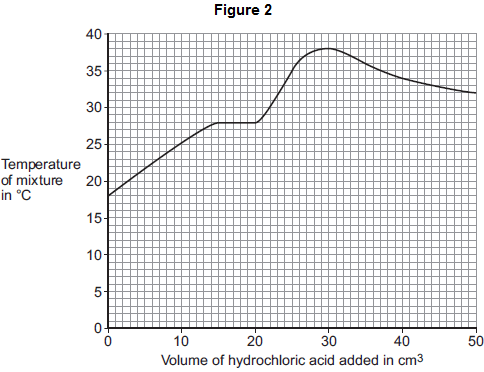 (i)      Suggest a cause for the anomalous result when 20 cm3 of hydrochloric acid is added.____________________________________________________________________________________________________________________________(1)(ii)     Suggest the true value of the temperature of the anomalous point.Temperature = _______________ °C(1)(iii)    What was the total volume of the mixture when the maximum temperature was reached?______________________________________________________________Total volume of the mixture = _______________ cm3(1)(iv)    Calculate the overall temperature increase in this experiment.______________________________________________________________Overall temperature increase = _______________ °C(1)(v)    Use your answers to (iii) and (iv) and the equation to calculate the energy released in the reaction. Give the unit.Assume the volume in cm3 is equivalent to the mass of solution in grams.Equation: Q = mcΔTwhere:
Q = energy released
m = mass of solution (g)
c = 4.2 (J per g per °C)
ΔT = change in temperature (°C)____________________________________________________________________________________________________________________________Energy released = _______________ Unit = __________(2)(b)     The student did the experiment again, starting with 50 cm3 of sodium hydroxide solution instead of 25 cm3.Explain why this would make no difference to the overall temperature increase.____________________________________________________________________________________________________________________________________________________________________________________________________________________________________________________________________________(2)(Total 8 marks)Mark schemesQ1.(a)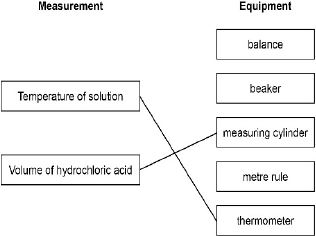 11(b)  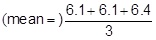 1= 6.2 (°C)allow an answer of 6.6 (°C) for 1 mark1an answer of 6.2 (°C) scores 2 marks(c)  use a lid on the polystyrene cup1(d)  sodium chlorideallow NaCl1waterallow H2O1(e)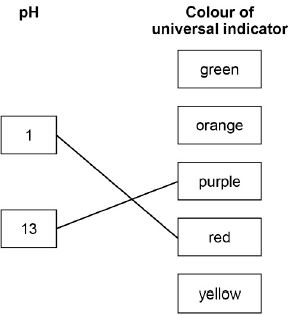 11[9]Q2.(a)     (i)      5.75 or 5.8correct answer with or without working gains 2 markscorrect working showing addition of any four results and division by 4 gains 1 markOR6(.04) for 1 mark2(ii)     use a polystyrene cup or lidaccept insulate the beaker1to prevent energy/heat gainaccept to prevent energy/heat transferdo not accept energy/heat lossORuse a digital thermometerallow use a data loggereasier to read (to 0.1°C)1(b)     (as mass increases) the final temperature increases1then stays constant1correct reference to a value above 8 g up to and including 10 g as mass when the trend changes1[7]Q3.(a)     (i)      any one from:•        incorrect measurement of temperature or volume•        incorrect recording of temperature•        failure to stir•        heat lossignore faulty equipment1(ii)     32 - 331(iii)    551(iv)    201(v)     4620allow 4.62 kJ for 2 marks1J / joulesallow kJ if evidence of dividing by 1000mark independently, but if a numerical answer has been divided by 1000 must be kJ.allow ecf from their answers to (iii) and (iv)1(b)     twice as much energy released1but twice as much water to heatallow more energy released but more water to heat for 2 marksif no other mark awarded, allow twice the amount of hydrochloric acid used for 1 mark1[8]Topic Title: Energy (Physics)Topic Title: Energy (Physics)Topic Reference: Paper 2 RevisionTopic Reference: Paper 2 RevisionKey information: Energy Stores and systemsA system is an object or group of objects. There are changes in the way energy is stored when a system changes. Changes in energyThe kinetic energy of a moving object can be calculated using the equation: 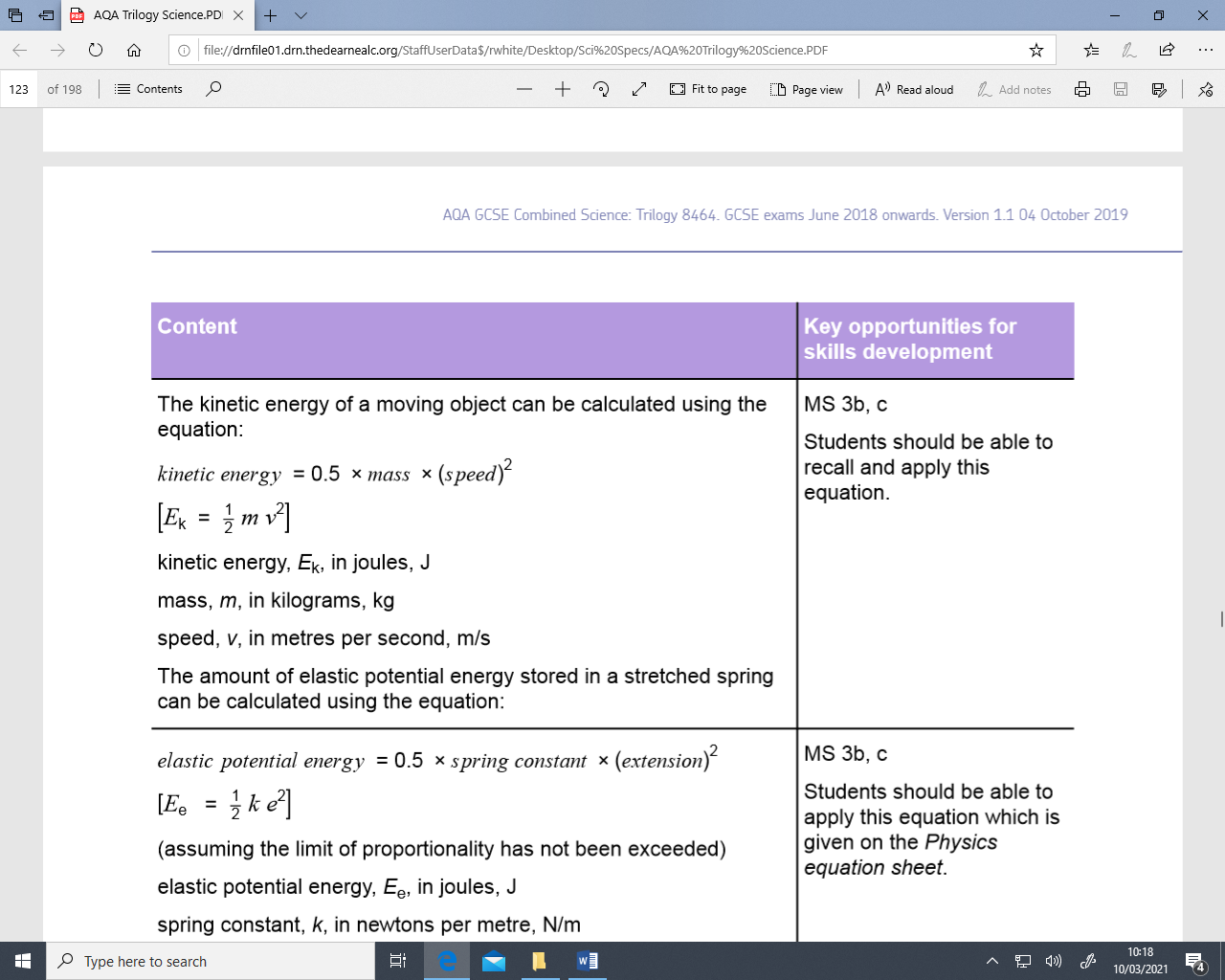 kinetic energy, Ek, in joules, J mass, m, in kilograms, kg speed, v, in metres per second, m/s The amount of elastic potential energy stored in a stretched spring can be calculated using the equation: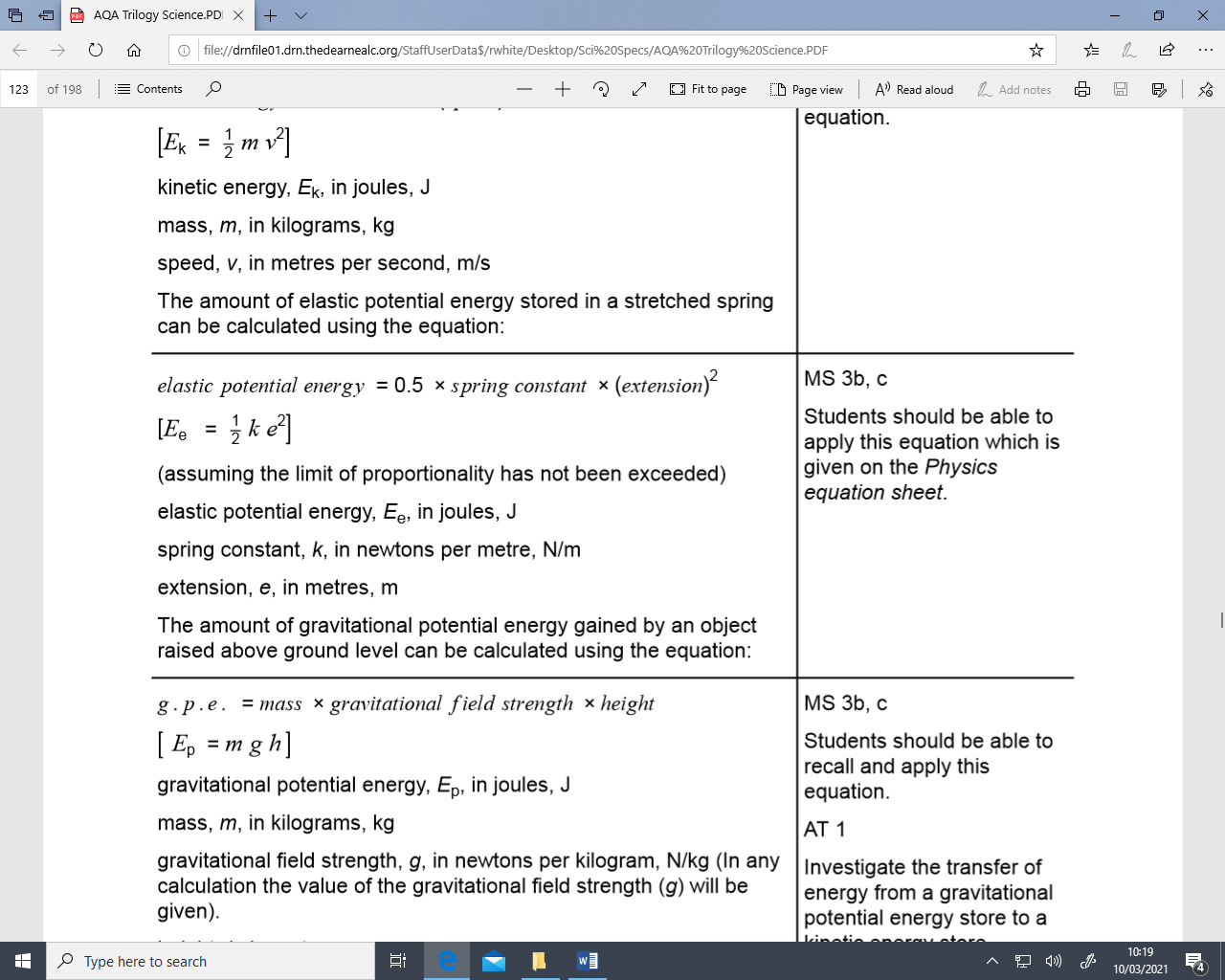 Elastic potential energy, Ee, in joules, J spring constant, k, in newtons per metre, N/m extension, e, in metres, m The amount of gravitational potential energy gained by an object raised above ground level can be calculated using the equation: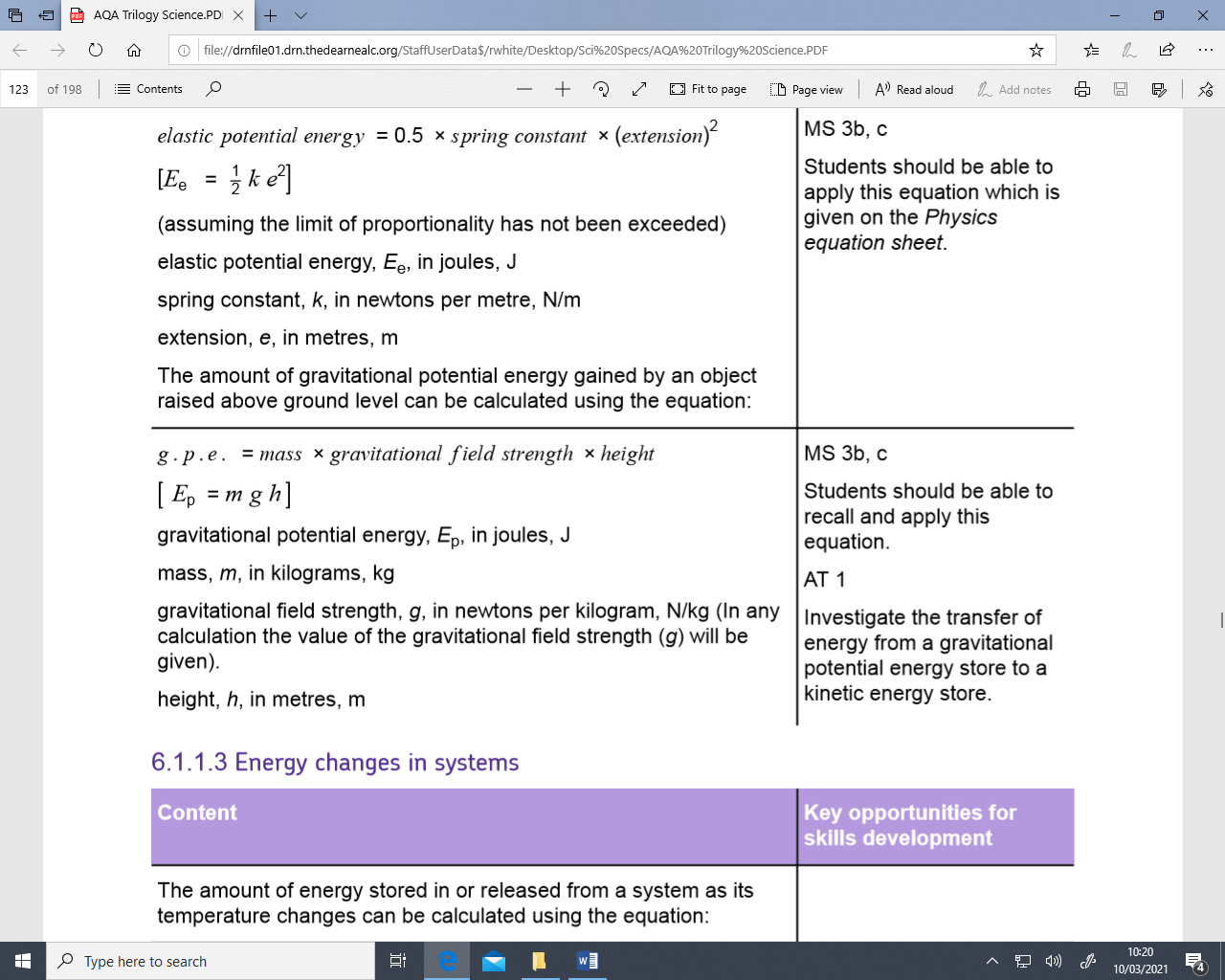 Gravitational potential energy, Ep, in joules, J mass, m, in kilograms, kg gravitational field strength, g, in newtons per kilogram, N/kg (In any calculation the value of the gravitational field strength (g) will be given). height, h, in metres, m.Energy changes in systemsThe amount of energy stored in or released from a system as its temperature changes can be calculated using the equation: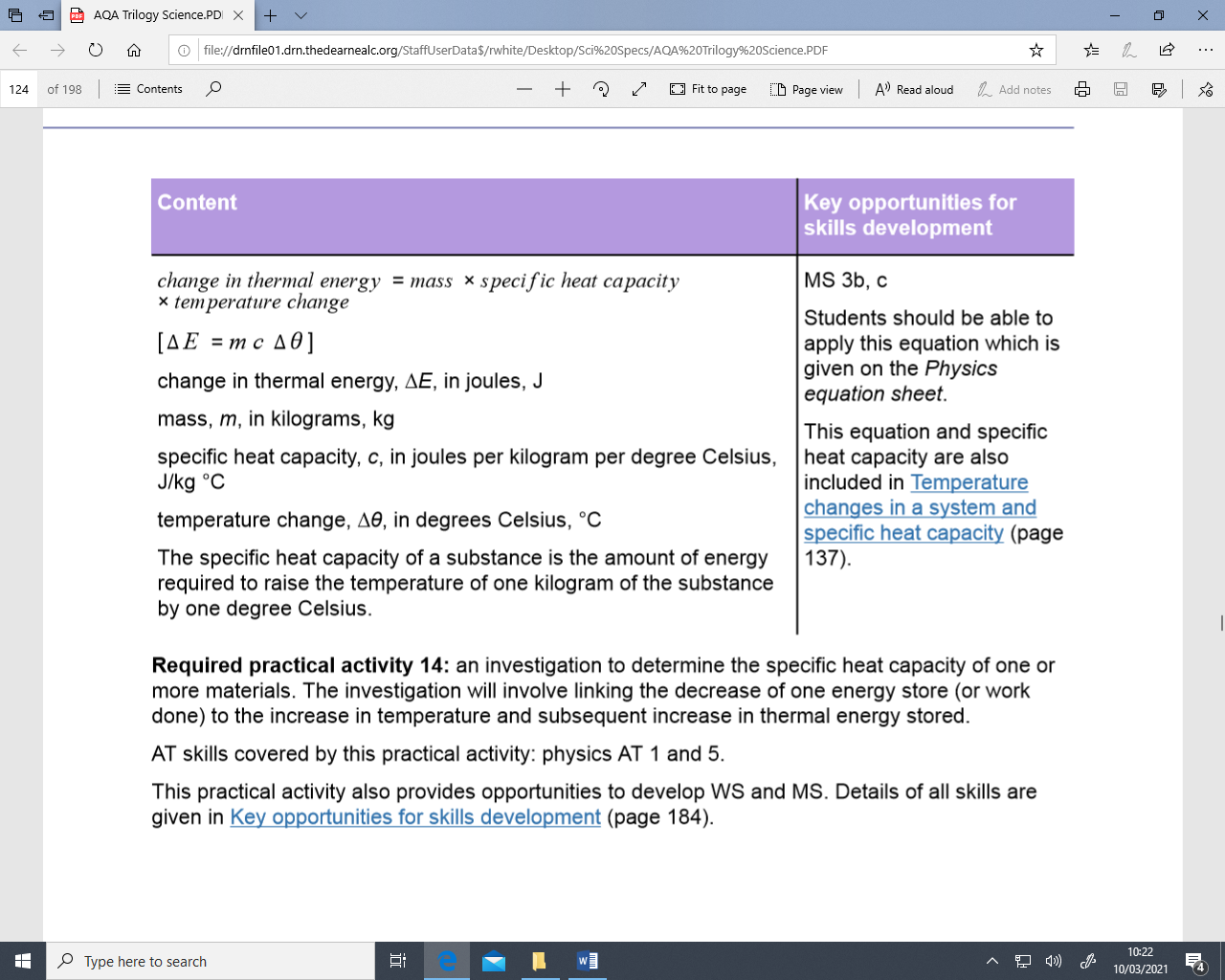 change in thermal energy, ∆E, in joules, J mass, m, in kilograms, kg specific heat capacity, c, in joules per kilogram per degree Celsius, J/kg °C temperature change, ∆θ, in degrees Celsius, °C The specific heat capacity of a substance is the amount of energy required to raise the temperature of one kilogram of the substance by one degree Celsius.PowerPower is defined as the rate at which energy is transferred or the rate at which work is done. 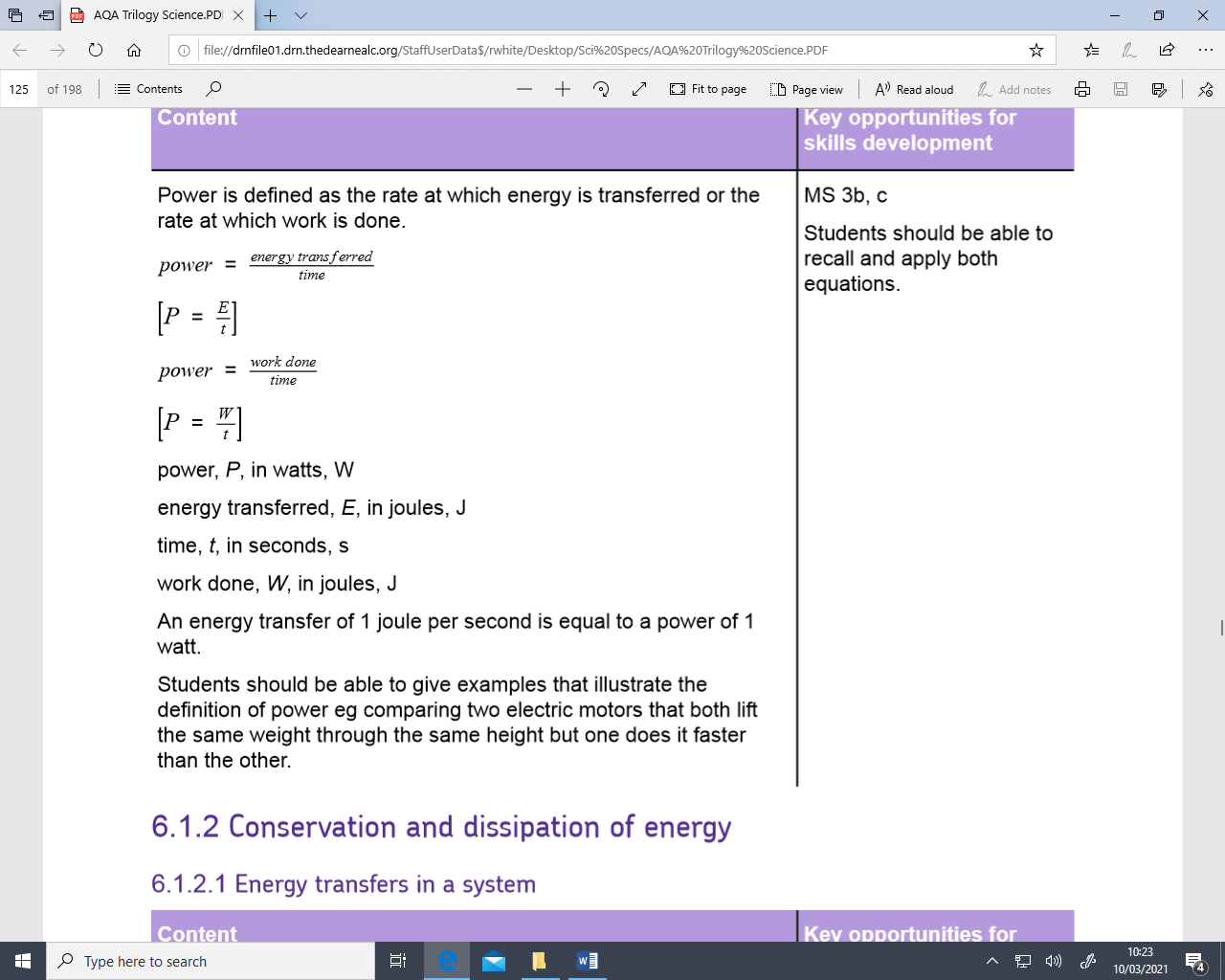 Power, P, in watts, W energy transferred, E, in joules, J time, t, in seconds, s work done, W, in joules, J An energy transfer of 1 joule per second is equal to a power of 1 watt. Energy transfers in a systemEnergy can be transferred usefully, stored or dissipated, but cannot be created or destroyed. EfficiencyThe energy efficiency for any energy transfer can be calculated using the equation: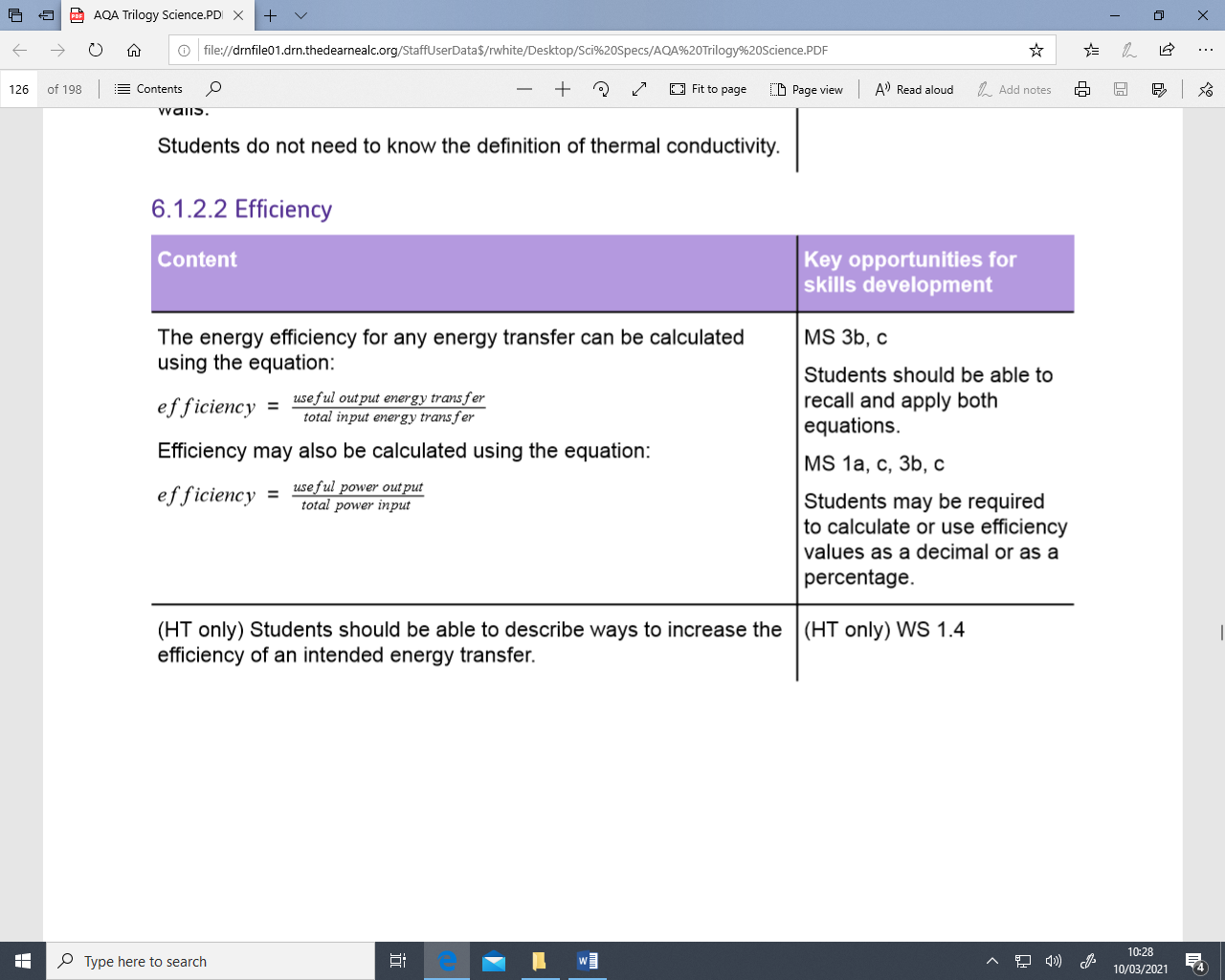 National and global energy resourcesThe main energy resources available for use on Earth include: fossil fuels (coal, oil and gas), nuclear fuel, bio-fuel, wind, hydroelectricity, geothermal, the tides, the Sun and water waves. A renewable energy resource is one that is being (or can be) replenished as it is used. The uses of energy resources include: transport, electricity generation and heating.Key information: Energy Stores and systemsA system is an object or group of objects. There are changes in the way energy is stored when a system changes. Changes in energyThe kinetic energy of a moving object can be calculated using the equation: kinetic energy, Ek, in joules, J mass, m, in kilograms, kg speed, v, in metres per second, m/s The amount of elastic potential energy stored in a stretched spring can be calculated using the equation:Elastic potential energy, Ee, in joules, J spring constant, k, in newtons per metre, N/m extension, e, in metres, m The amount of gravitational potential energy gained by an object raised above ground level can be calculated using the equation:Gravitational potential energy, Ep, in joules, J mass, m, in kilograms, kg gravitational field strength, g, in newtons per kilogram, N/kg (In any calculation the value of the gravitational field strength (g) will be given). height, h, in metres, m.Energy changes in systemsThe amount of energy stored in or released from a system as its temperature changes can be calculated using the equation:change in thermal energy, ∆E, in joules, J mass, m, in kilograms, kg specific heat capacity, c, in joules per kilogram per degree Celsius, J/kg °C temperature change, ∆θ, in degrees Celsius, °C The specific heat capacity of a substance is the amount of energy required to raise the temperature of one kilogram of the substance by one degree Celsius.PowerPower is defined as the rate at which energy is transferred or the rate at which work is done. Power, P, in watts, W energy transferred, E, in joules, J time, t, in seconds, s work done, W, in joules, J An energy transfer of 1 joule per second is equal to a power of 1 watt. Energy transfers in a systemEnergy can be transferred usefully, stored or dissipated, but cannot be created or destroyed. EfficiencyThe energy efficiency for any energy transfer can be calculated using the equation:National and global energy resourcesThe main energy resources available for use on Earth include: fossil fuels (coal, oil and gas), nuclear fuel, bio-fuel, wind, hydroelectricity, geothermal, the tides, the Sun and water waves. A renewable energy resource is one that is being (or can be) replenished as it is used. The uses of energy resources include: transport, electricity generation and heating.Media LINKOak National Academyhttps://classroom.thenational.academy/units/energy-ft-009a(Foundation)https://classroom.thenational.academy/units/energy-ht-265e(Higher)https://classroom.thenational.academy/units/energy-c750(Physics only)YouTube Clipshttps://www.youtube.com/watch?v=L7829UGifpMhttps://www.youtube.com/watch?v=eAZ_fn2TsmwGCSE Podhttps://members.gcsepod.com/shared/podcasts/title/10962BBC Bitesizehttps://www.bbc.co.uk/bitesize/topics/z34kgdmAddition Websitehttps://www.youtube.com/watch?v=PQtjfRolMAEMeasurementEquipmentbalanceTemperature of solutionbeakermeasuring cylinderVolume of hydrochloric acidmetre rulethermometerExperimentMaximum temperature rise in °C16.127.836.146.4Add 20.0 cm3 of hydrochloric acid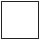 Use a lid on the polystyrene cupUse a metal beakerUse a thermometer with a resolution of 1 °CpHColour of universal indicatorgreen1orangepurple13redyellowTable 1Table 1ExperimentDecrease in temperature of water in °C  15.9  25.7  37.2  45.6  55.8Table 2Table 2Mass of sodium carbonate in gFinal temperature of solution in °C    2.021.5    4.023.0    6.024.5    8.026.0  10.026.6  12.026.6  14.026.6